Termostat THR 10Obsah dodávky: 1 kusSortiment: C
Typové číslo: 0157.0774Výrobce: MAICO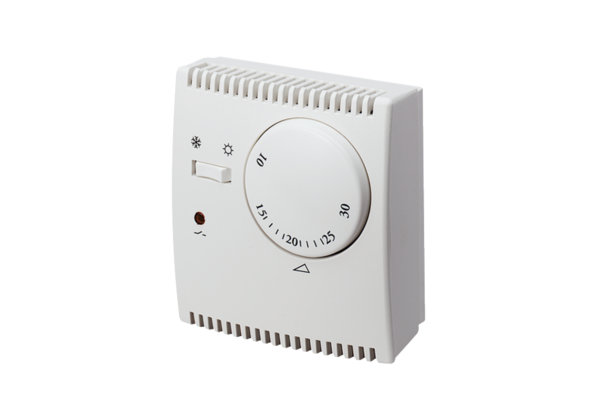 